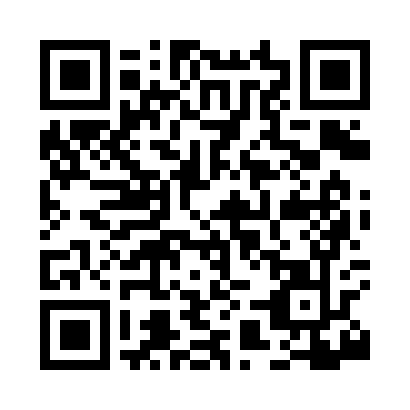 Prayer times for Malmo, Minnesota, USAMon 1 Jul 2024 - Wed 31 Jul 2024High Latitude Method: Angle Based RulePrayer Calculation Method: Islamic Society of North AmericaAsar Calculation Method: ShafiPrayer times provided by https://www.salahtimes.comDateDayFajrSunriseDhuhrAsrMaghribIsha1Mon3:245:261:185:309:1011:122Tue3:255:271:185:309:0911:113Wed3:265:281:185:309:0911:114Thu3:275:281:195:309:0911:105Fri3:285:291:195:309:0811:096Sat3:295:301:195:309:0811:087Sun3:315:301:195:309:0811:078Mon3:325:311:195:309:0711:069Tue3:335:321:195:309:0611:0510Wed3:355:331:205:309:0611:0411Thu3:365:341:205:299:0511:0212Fri3:385:351:205:299:0511:0113Sat3:395:361:205:299:0411:0014Sun3:415:371:205:299:0310:5815Mon3:435:381:205:299:0210:5716Tue3:445:381:205:299:0210:5517Wed3:465:391:205:289:0110:5418Thu3:475:411:205:289:0010:5219Fri3:495:421:205:288:5910:5120Sat3:515:431:215:288:5810:4921Sun3:535:441:215:278:5710:4822Mon3:545:451:215:278:5610:4623Tue3:565:461:215:278:5510:4424Wed3:585:471:215:268:5410:4225Thu4:005:481:215:268:5310:4026Fri4:025:491:215:268:5110:3927Sat4:035:501:215:258:5010:3728Sun4:055:521:215:258:4910:3529Mon4:075:531:215:248:4810:3330Tue4:095:541:215:248:4610:3131Wed4:115:551:205:238:4510:29